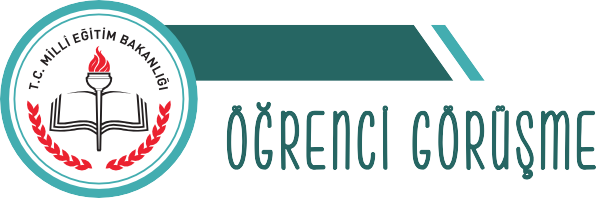 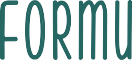 Ad Soyad, Ünvan İmzaAdı SoyadıCinsiyeti( ) K	(  ) EDoğum Tarihi:Okul NumarasıOkuluSınıfı ve Sınıf Rehber ÖğretmeniDosya NumarasıBaşvurma Şekli( ) Kendi İsteğiyle( ) Öğretmenin İsteğiyle( ) Velisinin İsteğiyle  ( ) Arkadaş İsteğiyle( ) Okul İdaresinin İsteğiyle      ( ) Diğer……………………..( ) Okul İdaresinin İsteğiyle      ( ) Diğer……………………..Görüşme Konusu( ) Sağlıkla İlgili Konular( ) Sosyoekonomik Konular( ) Yöneltme ve Yerleştirme( ) Akademik Konular   ( ) Sosyal Uyum( ) Davranış Sorunu( ) Okula ve Çevreye Uyum     ( ) Ailevi Konular( ) Psikolojik Uyum  ( ) Diğer ………( ) Okula ve Çevreye Uyum     ( ) Ailevi Konular( ) Psikolojik Uyum  ( ) Diğer ………Yapılan Çalışma( ) Kişisel Rehberlik( ) Eğitsel Rehberlik( ) Mesleki Rehberlik( ) Mesleki RehberlikYapılan Çalışma( ) Bireysel Psikolojik Danışma  ( ) Bireysel Görüşme( ) Bireysel Psikolojik Danışma  ( ) Bireysel GörüşmeDANIŞMA/GÖRÜŞME ÖZETİDANIŞMA/GÖRÜŞME ÖZETİDANIŞMA/GÖRÜŞME ÖZETİDANIŞMA/GÖRÜŞME ÖZETİDANIŞMA/GÖRÜŞME ÖZETİSONUÇ VE ÖNERİVarsa Yönlendirildiği Kurum(  ) RAM	(  ) HAST.	(  ) ASPİM	(  ) STK	(  ) ÇİM    (  ) DİĞER……….(  ) RAM	(  ) HAST.	(  ) ASPİM	(  ) STK	(  ) ÇİM    (  ) DİĞER……….(  ) RAM	(  ) HAST.	(  ) ASPİM	(  ) STK	(  ) ÇİM    (  ) DİĞER……….(  ) RAM	(  ) HAST.	(  ) ASPİM	(  ) STK	(  ) ÇİM    (  ) DİĞER……….